LES PASSEJAÏRES DE VARILHES                    				  	 FICHE ITINÉRAIREAX LES THERMES n° 6"Cette fiche participe à la constitution d'une mémoire des itinéraires proposés par les animateurs du club. Eux seuls y ont accès. Ils s'engagent à ne pas la diffuser en dehors du club."Date de la dernière mise à jour : 10 novembre 2021La carte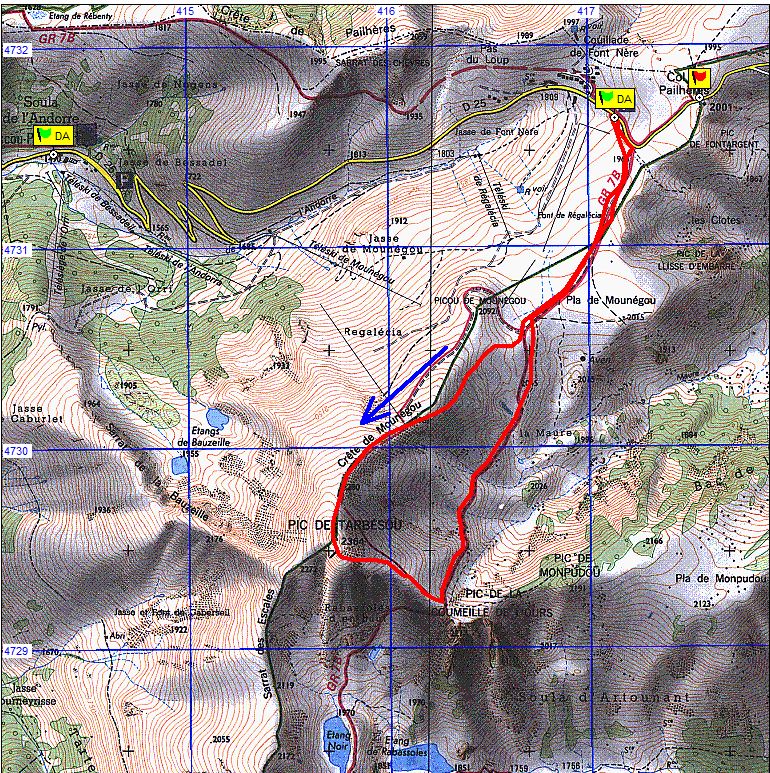 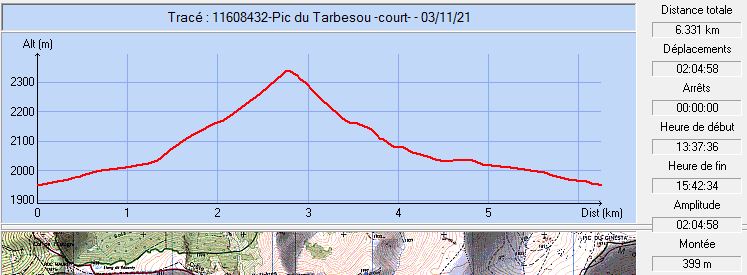 Commune de départ et dénomination de l’itinéraire : Ascou - Parking à gauche de la route juste avant le col de Paillères - Pic de Tarbésou et col de la Coumeille de l’ours depuis Pailhères Date, animateur(trice), nombre de participants (éventuel) :10.09.2011 – J.L. DupontL’itinéraire est décrit sur les supports suivants : Randonnées dans les Pyrénées ariégeoise – Michel Sébastien – Le Tarbésou – Page 89Classification, temps de parcours, dénivelé positif, distance, durée :Marcheur – 2h30 – 400 m – 7 km – Journée                     Indice d’effort : 61  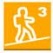 Balisage : Blanc et rouge du GR 7B, puis jaune jusqu’au sommet et à la Coumeille de l’ours. À nouveau le balisage blanc et rouge du GR 7B de là jusqu’à l’arrivée. Particularité(s) : Fait partie d’une famille de 5 parcours touchant le Tarbésou depuis le col de Pailhères ou la station de ski d’Ascou-Pailhères.Site ou point remarquable :Les cairns ouvragés conduisant du parking à l’ancien col de Pailhères,Les panneaux d’information du sentier de découverteLe panorama depuis le Pic de TarbésouTrace GPS : OuiDistance entre la gare de Varilhes et le lieu de départ : 69 kmObservation(s) : La montée au Tarbesou ne présente pas de difficulté. Elle peut se faire par un bon chemin qui contourne le Pla de Mounégou ou plus directement sur un petit sentier à partir du point 2015 (Itinéraire retenu sur la carte jointe). L’itinéraire est commun sur les crêtes de Mounégou.Bien qu’elle soit courte, cette randonnée sera proposée sur la journée étant donné le temps nécessaire au parcours d’approche en voiture.